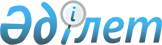 Кербұлақ аудандық мәслихатының 2016 жылғы 22 желтоқсандағы "Кербұлақ ауданының 2017-2019 жылдарға арналған бюджеті туралы" № 11-68 шешіміне өзгерістер енгізу туралыАлматы облысы Кербұлақ аудандық мәслихатының 2017 жылғы 3 қарашадағы № 20-115 шешімі. Алматы облысы Әділет департаментінде 2017 жылы 14 қарашада № 4373 болып тіркелді
      2008 жылғы 4 желтоқсандағы Қазақстан Республикасының Бюджет кодексінің 106-бабының 4-тармағына, "Қазақстан Республикасындағы жергілікті мемлекеттік басқару және өзін-өзі басқару туралы" 2001 жылғы 23 қаңтардағы Қазақстан Республикасы Заңының 6-бабының 1-тармағының 1) тармақшасына сәйкес, Кербұлақ аудандық мәслихаты ШЕШІМ ҚАБЫЛДАДЫ: 
      1. Кербұлақ аудандық мәслихатының "Кербұлақ ауданының 2017-2019 жылдарға арналған бюджеті туралы" 2016 жылғы 22 желтоқсандағы № 11-68 (Нормативтік құқықтық актілерді мемлекеттік тіркеу тізілімінде № 4041 тіркелген, 2017 жылдың 6 қаңтарында аудандық "Кербұлақ жұлдызы" газетінде жарияланған) шешіміне келесі өзгерістер енгізілсін:
      көрсетілген шешімнің 1-тармағы жаңа редакцияда баяндалсын:
      "1. 2017-2019 жылдарға арналған аудандық бюджет тиісінше 1, 2 және 3-қосымшаларға сәйкес, оның ішінде 2017 жылға келесі көлемдерде бекітілсін: 
      1) кірістер 6 039 033 мың теңге, оның ішінде: 
      салықтық түсімдер 406 207 мың теңге;
      салықтық емес түсімдер 13 086 мың теңге;
      негізгі капиталды сатудан түсетін түсімдер 10 666 мың теңге;
      трансферттер түсімі 5 609 074 мың теңге, оның ішінде:
      ағымдағы нысаналы трансферттер 1 021 760 мың теңге;
      нысаналы даму трансферттер 354 554 мың теңге;
      субвенциялар 4 232 760 мың теңге;
      2) шығындар 6 065 807 мың теңге;
      3) таза бюджеттік кредиттеу 271 668 мың теңге, оның ішінде:
      бюджеттік кредиттер 296 688 мың теңге;
      бюджеттік кредиттерді өтеу 25 020 мың теңге; 
      4) қаржылық активтерімен операциялар бойынша сальдо 0 мың теңге;
      5) бюджет тапшылығы (профициті) (-) 298 442 мың теңге;
      6) бюджет тапшылығын қаржыландыру (профицитін пайдалану) 298 442 мың теңге.".
      2. Көрсетілген шешімнің 1-қосымшасы осы шешімнің қосымшасына сәйкес жаңа редакцияда баяндалсын.
      3. Осы шешімнің орындалуын бақылау Кербұлақ аудандық мәслихатының "Аудан экономикасы мен бюджеті, салық, кіші және орта кәсіпкерлікті қолдау, коммуналдық шаруашылық, көгалдандыру және халыққа қызмет көрсету жөніндегі" тұрақты комиссиясына жүктелсін.
      4. Осы шешім 2017 жылдың 1 қаңтарынан бастап қолданысқа енгізіледі.  Кербұлақ ауданының 2017 жылға арналған бюджеті
					© 2012. Қазақстан Республикасы Әділет министрлігінің «Қазақстан Республикасының Заңнама және құқықтық ақпарат институты» ШЖҚ РМК
				
      Кербұлақ аудандық мәслихатының 

      сессия төрағасы 

Б.Есимов

      Кербұлақ аудандық

      мәслихатының хатшысы

 Б. Рысбеков
Кербұлақ аудандық мәслихатының 2017 жылғы 3 қарашадағы "Кербұлақ аудандық мәслихатының 2016 жылғы 22 желтоқсандағы "Кербұлақ ауданының 2017-2019 жылдарға арналған бюджеті туралы" № 11-68 шешіміне өзгерістер енгізу туралы" № 20-115 шешіміне қосымшаКербұлақ аудандық мәслихатының 2016 жылғы 22 желтоқсандағы "Кербұлақ ауданының 2017-2019 жылдарға арналған бюджеті туралы" №11-68 шешімімен бекітілген 1-қосымша
Санаты Атауы

 
Санаты Атауы

 
Санаты Атауы

 
Санаты Атауы

 
Сомасы (мың теңге)
Сыныбы 

 
Сыныбы 

 
Сыныбы 

 
Сомасы (мың теңге)
Ішкі сыныбы 

 
Ішкі сыныбы 

 
Сомасы (мың теңге)
1
2
3
4
5
1. Кірістер 
6039033
1
Салықтық түсімдер
406207
01
Табыс салығы
56950
2
Жеке табыс салығы
56950
04
Меншiкке салынатын салықтар
317793
1
Мүлiкке салынатын салықтар
165224
3
Жер салығы
3730
4
Көлiк құралдарына салынатын салық
143839
5
Бірыңғай жер салығы
5000
05
Тауарларға, жұмыстарға және қызметтерге салынатын iшкi салықтар
21344
2
Акциздер
3388
3
Табиғи және басқа ресурстарды пайдалануы үшін түсетін түсімдер
5750
4
Кәсiпкерлiк және кәсiби қызметтi жүргiзгенi үшiн алынатын алымдар
12108
5
Ойын бизнесіне салық
98
07
Басқа да салықтар
2690
1
Басқа да салықтар
2690
08
Заңдық маңызы бар әрекеттерді жасағаны және (немесе) оған уәкілеттігі бар мемлекеттік органдар немесе лауазымды адамдар құжаттар бергені үшін алынатын міндетті төлемдер
7430
1
Мемлекеттік баж
7430
2
Салықтық емес түсiмдер
13086
01
Мемлекеттік меншіктен түсетін кірістер
2604
5
Мемлекет меншігіндегі мүлікті жалға беруден түсетін кірістер
2604
04
Мемлекеттік бюджеттен қаржыландырылатын, сондай-ақ Қазақстан Республикасы Ұлттық Банкінің бюджетінен (шығыстар сметасынан) ұсталатын және қаржыландырылатын мемлекеттік мекемелер салатын айыппұлдар, өсімпұлдар, санкциялар, өндіріп алулар
1145
1
Мұнай секторы ұйымдарынан түсетін түсімдерді қоспағанда, мемлекеттік бюджеттен қаржыландырылатын, сондай-ақ Қазақстан Республикасы Ұлттық Банкінің бюджетінен (шығыстар сметасынан) ұсталатын және қаржыландырылатын мемлекеттік мекемелер салатын айыппұлдар, өсімпұлдар, санкциялар, өндіріп алулар
1145
06
Басқа да салықтық емес түсiмдер
9337
1
Басқа да салықтық емес түсiмдер
9337
3
Негізгі капиталды сатудан түсетін түсімдер
10666
01
Мемлекеттік мекемелерге бекітілген мемлекеттік мүлікті сату
7386
1
Мемлекеттік мекемелерге бекітілген мемлекеттік мүлікті сату
7386
03
Жердi және материалдық емес активтердi сату
3280
1
Жерді сату
3280
4
Трансферттердің түсімдері
5609074
02
Мемлекеттiк басқарудың жоғары тұрған органдарынан түсетiн трансферттер
5609074
2
Облыстық бюджеттен түсетiн трансферттер
5609074
Функционалдық топ Атауы

 
Функционалдық топ Атауы

 
Функционалдық топ Атауы

 
Функционалдық топ Атауы

 
Функционалдық топ Атауы

 
Сомасы

(мың теңге)
Кіші функция

 
Кіші функция

 
Кіші функция

 
Кіші функция

 
Сомасы

(мың теңге)
Бюджеттік бағдарламалардың әкiмшiсi

 
Бюджеттік бағдарламалардың әкiмшiсi

 
Бюджеттік бағдарламалардың әкiмшiсi

 
Сомасы

(мың теңге)
Бағдарлама
Бағдарлама
Сомасы

(мың теңге)
1
2
3
4
5
6
2. Шығындар
6065807
01
Жалпы сипаттағы мемлекеттiк қызметтер 
435375
1
Мемлекеттiк басқарудың жалпы функцияларын орындайтын өкiлдi, атқарушы және басқа органдар
384654
112
Аудан (облыстық маңызы бар қала) мәслихатының аппараты
19610
001
Аудан (облыстық маңызы бар қала) мәслихатының қызметін қамтамасыз ету жөніндегі қызметтер
19203
003
Мемлекеттік органның күрделі шығыстары
407
122
Аудан (облыстық маңызы бар қала) әкімінің аппараты
93267
001
Аудан (облыстық маңызы бар қала) әкімінің қызметін қамтамасыз ету жөніндегі қызметтер
89868
003
Мемлекеттік органның күрделі шығыстары
3399
123
Қаладағы аудан, аудандық маңызы бар қаланың, кент, ауыл, ауылдық округ әкімінің аппараты
271777
001
Қаладағы аудан, аудандық маңызы бар қала, кент, ауыл, ауылдық округ әкімінің қызметін қамтамасыз ету жөніндегі қызметтер
262896
022
Мемлекеттік органның күрделі шығыстары
8881
2
Қаржылық қызмет
27089
452
Ауданның (облыстық маңызы бар қаланың) қаржы бөлімі
27089
001
Ауданның (облыстық маңызы бар қаланың) бюджетін орындау және коммуналдық меншігін басқару саласындағы мемлекеттік саясатты іске асыру жөніндегі қызметтер 
17619
003
Салық салу мақсатында мүлікті бағалауды жүргізу
628
010
Жекешелендіру, коммуналдық меншікті басқару, жекешелендіруден кейінгі қызмет және осыған байланысты дауларды реттеу 
1755
018
Мемлекеттік органның күрделі шығыстары
7087
5
Жоспарлау және статистикалық қызмет
23632
453
Ауданның (облыстық маңызы бар қаланың) экономика және бюджеттік жоспарлау бөлімі
23632
001
Экономикалық саясатты, мемлекеттік жоспарлау жүйесін қалыптастыру және дамыту саласындағы мемлекеттік саясатты іске асыру жөніндегі қызметтер
22785
004
Мемлекеттік органның күрделі шығыстары
847
02
Қорғаныс
16693
1
Әскери мұқтаждар
1693
122
Аудан (облыстық маңызы бар қала) әкімінің аппараты
1693
005
Жалпыға бірдей әскери міндетті атқару шеңберіндегі іс-шаралар
1693
2
Төтенше жағдайлар жөнiндегi жұмыстарды ұйымдастыру
15000
122
Аудан (облыстық маңызы бар қала) әкімінің аппараты
15000
006
Аудан (облыстық маңызы бар қала) ауқымындағы төтенше жағдайлардың алдын алу және оларды жою
15000
04
Бiлiм беру
4116898
1
Мектепке дейінгі тәрбие және оқыту
374198
464
Ауданның (облыстық маңызы бар қаланың) білім бөлімі 
374198
009
Мектепке дейінгі тәрбие мен оқыту ұйымдарының қызметін қамтамасыз ету
80849
040
Мектепке дейінгі білім беру ұйымдарында мемлекеттік білім беру тапсырысын іске асыруға
293349
2
Бастауыш, негізгі орта және жалпы орта білім беру 
3537032
464
Ауданның (облыстық маңызы бар қаланың) білім бөлімі 
3441189
003
Жалпы білім беру
3441189
465
Ауданның (облыстық маңызы бар қаланың) дене шынықтыру және спорт бөлімі
95843
017
Балалар мен жасөспірімдерге спорт бойынша қосымша білім беру
95843
9
Білім беру саласындағы өзге де қызметтер
205668
464
Ауданның (облыстық маңызы бар қаланың) білім бөлімі 
205668
001
Жергілікті деңгейде білім беру саласындағы мемлекеттік саясатты іске асыру жөніндегі қызметтер
16627
004
Ауданның (облыстық маңызы бар қаланың) мемлекеттік білім беру мекемелерінде білім беру жүйесін ақпараттандыру
9002
005
Ауданның (облыстық маңызы бар қаланың) мемлекеттік білім беру мекемелер үшін оқулықтар мен оқу-әдістемелік кешендерді сатып алу және жеткізу 
84939
012
Мемлекеттік органның күрделі шығыстары
187
015
Жетім баланы (жетім балаларды) және ата-аналарының қамқорынсыз қалған баланы (балаларды) күтіп-ұстауға қамқоршыларға (қорғаншыларға) ай сайынғы ақшалай қаражат төлемі
13337
067
Ведомстволық бағыныстағы мемлекеттік мекемелерінің және ұйымдарының күрделі шығыстары
81576
06
Әлеуметтiк көмек және әлеуметтiк қамсыздандыру
445944
1
Әлеуметтiк қамсыздандыру
57030
451
Ауданның (облыстық маңызы бар қаланың) жұмыспен қамту және әлеуметтік бағдарламалар бөлімі
57030
005
Мемлекеттік атаулы әлеуметтік көмек 
2607
016
18 жасқа дейінгі балаларға мемлекеттік жәрдемақылар
29644
025
"Өрлеу" жобасы бойынша келісілген қаржылай көмекті енгізу
24779
2
Әлеуметтiк көмек 
295402
451
Ауданның (облыстық маңызы бар қаланың) жұмыспен қамту және әлеуметтік бағдарламалар бөлімі
295402
002
Жұмыспен қамту бағдарламасы
101185
004
Ауылдық жерлерде тұратын денсаулық сақтау, білім беру, әлеуметтік қамтамасыз ету, мәдениет, спорт және ветеринар мамандарына отын сатып алуға Қазақстан Республикасының заңнамасына сәйкес әлеуметтік көмек көрсету
27450
006
Тұрғын үйге көмек көрсету
20696
007
Жергілікті өкілетті органдардың шешімі бойынша мұқтаж азаматтардың жекелеген топтарына әлеуметтік көмек
12138
010
Үйден тәрбиеленіп оқытылатын мүгедек балаларды материалдық қамтамасыз ету
1932
014
Мұқтаж азаматтарға үйде әлеуметтiк көмек көрсету
44901
017
Мүгедектерді оңалту жеке бағдарламасына сәйкес, мұқтаж мүгедектерді міндетті гигиеналық құралдармен және ымдау тілі мамандарының қызмет көрсетуін, жеке көмекшілермен қамтамасыз ету 
53632
023
Жұмыспен қамту орталықтарының қызметін қамтамасыз ету
33468
9
Әлеуметтік көмек және әлеуметтік қамтамасыз ету салаларындағы өзге де қызметтер
93512
451
Ауданның (облыстық маңызы бар қаланың) жұмыспен қамту және әлеуметтік бағдарламалар бөлімі
92394
001
Жергілікті деңгейде халық үшін әлеуметтік бағдарламаларды жұмыспен қамтуды қамтамасыз етуді іске асыру саласындағы мемлекеттік саясатты іске асыру жөніндегі қызметтер 
26622
011
Жәрдемақыларды және басқа да әлеуметтік төлемдерді есептеу, төлеу мен жеткізу бойынша қызметтерге ақы төлеу
1650
021
Мемлекеттік органның күрделі шығыстары
61169
050
Қазақстан Республикасында мүгедектердің құқықтарын қамтамасыз ету және өмір сүру сапасын жақсарту жөніндегі 2012 - 2018 жылдарға арналған іс-шаралар жоспарын іске асыру
2953
485
Ауданның (облыстық маңызы бар қаланың) жолаушылар көлігі және автомобиль жолдары бөлімі
1118
050
Қазақстан Республикасында мүгедектердің құқықтарын қамтамасыз ету және өмір сүру сапасын жақсарту жөніндегі 2012 - 2018 жылдарға арналған іс-шаралар жоспарын іске асыру
1118
07
Тұрғын үй-коммуналдық шаруашылық
398457
1
Тұрғын үй шаруашылығы
239086
467
Ауданның (облыстық маңызы бар қаланың) құрылыс бөлімі
217600
003
Коммуналдық тұрғын үй қорының тұрғын үйін жобалау және (немесе) салу, реконструкциялау 
120176
004
Инженерлік-коммуникациялық инфрақұрылымды жобалау, дамыту және (немесе) жайластыру 
97424
487
Ауданның (облыстық маңызы бар қаланың) тұрғын үй-коммуналдық шаруашылық және тұрғын үй инспекция бөлімі
21486
001
Тұрғын үй-коммуналдық шаруашылық және тұрғын үй қоры саласында жергілікті деңгейде мемлекеттік саясатты іске асыру бойынша қызметтер
15299
003
Мемлекеттік органның күрделі шығыстары
6187
2
Коммуналдық шаруашылық
142376
487
Ауданның (облыстық маңызы бар қаланың) тұрғын үй-коммуналдық шаруашылық және тұрғын үй инспекция бөлімі
142376
016
Сумен жабдықтау және су бұру жүйесінің жұмыс істеуі
5422
029
Сумен жабдықтау және су бұру жүйелерін дамыту
136954
3
Елді-мекендерді көркейту
16995
487
Ауданның (облыстық маңызы бар қаланың) тұрғын үй-коммуналдық шаруашылық және тұрғын үй инспекция бөлімі
16995
025
Елдi мекендердегі көшелердi жарықтандыру
12043
030
Елді мекендерді абаттандыру және көгалдандыру
4952
08
Мәдениет, спорт, туризм және ақпараттық кеңістiк
165255
1
Мәдениет саласындағы қызмет
56602
455
Ауданның (облыстық маңызы бар қаланың) мәдениет және тілдерді дамыту бөлімі
56602
003
Мәдени - демалыс жұмысын қолдау
56602
2
Спорт
18196
465
Ауданның (облыстық маңызы бар қаланың) дене шынықтыру және спорт бөлімі 
18196
001
Жергілікті деңгейде дене шынықтыру және спорт саласындағы мемлекеттік саясатты іске асыру жөніндегі қызметтер
8228
004
Мемлекеттік органның күрделі шығыстары
187
006
Аудандық (облыстық маңызы бар қалалық) деңгейде спорттық жарыстар өткізу 
1552
007
Әртүрлі спорт түрлері бойынша аудан (облыстық маңызы бар қала) құрама командаларының мүшелерін дайындау және олардың облыстық спорт жарыстарына қатысуы
6847
032
Ведомстволық бағыныстағы мемлекеттік мекемелерінің және ұйымдарының күрделі шығыстары
1382
3
Ақпараттық кеңістік
71062
455
Ауданның (облыстық маңызы бар қаланың) мәдениет және тілдерді дамыту бөлімі
58571
006
Аудандық (қалалық) кітапханалардың жұмыс істеуі
57536
007
Мемлекеттік тілді және Қазақстан халқының басқа да тілдерін дамыту 
1035
456
Ауданның (облыстық маңызы бар қаланың) ішкі саясат бөлімі
12491
002
Мемлекеттік ақпараттық саясат жүргізу жөніндегі қызметтер
12491
9
Мәдениет, спорт, туризм және ақпараттық кеңістікті ұйымдастыру жөніндегі өзге де қызметтер
19395
455
Ауданның (облыстық маңызы бар қаланың) мәдениет және тілдерді дамыту бөлімі
6706
001
Жергілікті деңгейде тілдерді және мәдениетті дамыту саласындағы мемлекеттік саясатты іске асыру жөніндегі қызметтер 
6462
010
Мемлекеттік органның күрделі шығыстары
112
032
Ведомстволық бағыныстағы мемлекеттік мекемелерінің және ұйымдарының күрделі шығыстары
132
456
Ауданның (облыстық маңызы бар қаланың) ішкі саясат бөлімі
12689
001
Жергілікті деңгейде ақпарат, мемлекеттілікті нығайту және азаматтардың әлеуметтік сенімділігін қалыптастыру саласында мемлекеттік саясатты іске асыру жөніндегі қызметтер
12502
006
Мемлекеттік органның күрделі шығыстары
187
10
Ауыл, су, орман, балық шаруашылығы, ерекше қорғалатын табиғи аумақтар, қоршаған ортаны және жануарлар дүниесін қорғау, жер қатынастары
217705
1
Ауыл шаруашылығы 
187683
462
Ауданның (облыстық маңызы бар қаланың) ауыл шаруашылығы бөлімі
17584
001
Жергілікті деңгейде ауыл шаруашылығы саласындағы мемлекеттік саясатты іске асыру жөніндегі қызметтер 
17397
006
Мемлекеттік органның күрделі шығыстары
187
473
Ауданның (облыстық маңызы бар қаланың) ветеринария бөлімі
170099
001
Жергілікті деңгейде ветеринария саласындағы мемлекеттік саясатты іске асыру жөніндегі қызметтер 
15283
003
Мемлекеттік органның күрделі шығыстары
187
006
Ауру жануарларды санитарлық союды ұйымдастыру
768
007
Қаңғыбас иттер мен мысықтарды аулауды және жоюды ұйымдастыру
2500
008
Алып қойылатын және жойылатын ауру жануарлардың, жануарлардан алынатын өнімдер мен шикізаттың құнын иелеріне өтеу
12119
009
Жануарлардың энзоотиялық аурулары бойынша ветеринариялық іс-шаралар жүргізу 
1017
010
Ауыл шаруашылығы жануарларын сәйкестендіру жөніндегі іс-шараларды өткізу
6256
011
Эпизоотияға қарсы іс-шаралар жүргізу
131969
6
 Жер қатынастары 
13522
463
Ауданның (облыстық маңызы бар қаланың) жер қатынастары бөлімі
13522
001
Аудан (облыстық маңызы бар қала) аумағында жер қатынастарын реттеу саласындағы мемлекеттік саясатты іске асыру жөніндегі қызметтер
10250
006
Аудандардың, облыстық маңызы бар, аудандық маңызы бар қалалардың, кенттердiң, ауылдардың, ауылдық округтердiң шекарасын белгiлеу кезiнде жүргiзiлетiн жерге орналастыру
2085
007
Мемлекеттік органның күрделі шығыстары
1187
9
Ауыл, су, орман, балық шаруашылығы, қоршаған ортаны қорғау және жер қатынастары саласындағы басқа да қызметтер
16500
453
Ауданның (облыстық маңызы бар қаланың) экономика және бюджеттік жоспарлау бөлімі
16500
099
Мамандарға әлеуметтік көмек көрсетуі жөніндегі шараларды іске асыру
16500
11
Өнеркәсіп, сәулет, қала құрылысы және құрылыс қызметі
22990
2
Сәулет, қала құрылысы және құрылыс қызметі
22990
467
Ауданның (облыстық маңызы бар қаланың) құрылыс бөлімі
14849
001
Жергілікті деңгейде құрылыс саласындағы мемлекеттік саясатты іске асыру жөніндегі қызметтер
8662
017
Мемлекеттік органның күрделі шығыстары
6187
468
Ауданның (облыстық маңызы бар қаланың) сәулет және қала құрылысы бөлімі
8141
001
Жергілікті деңгейде сәулет және қала құрылысы саласындағы мемлекеттік саясатты іске асыру жөніндегі қызметтер
7954
004
Мемлекеттік органның күрделі шығыстары
187
12
Көлiк және коммуникация
97169
1
Автомобиль көлiгi 
89367
485
Ауданның (облыстық маңызы бар қаланың) жолаушылар көлігі және автомобиль жолдары бөлімі
89367
023
Автомобиль жолдарының жұмыс істеуін қамтамасыз ету
89367
9
Көлiк және коммуникациялар саласындағы өзге де қызметтер
7802
485
Ауданның (облыстық маңызы бар қаланың) жолаушылар көлігі және автомобиль жолдары бөлімі
7802
001
Жергілікті деңгейде жолаушылар көлігі және автомобиль жолдары саласындағы мемлекеттік саясатты іске асыру жөніндегі қызметтер
7615
003
Мемлекеттік органның күрделі шығыстары
187
13
Басқалар
60413
3
Кәсіпкерлік қызметті қолдау және бәсекелестікті қорғау
12321
469
Ауданның (облыстық маңызы бар қаланың) кәсіпкерлік бөлімі
12321
001
Жергілікті деңгейде кәсіпкерлік дамыту саласындағы мемлекеттік саясатты іске асыру жөніндегі қызметтер
8734
003
Кәсіпкерлік қызметті қолдау
2200
004
Мемлекеттік органның күрделі шығыстары
1387
9
Басқалар
48092
123
Қаладағы аудан, аудандық маңызы бар қала, кент, ауыл, ауылдық округ әкімінің аппараты
43698
040
Өңірлерді дамытудың 2020 жылға дейінгі бағдарламасы шеңберінде өңірлерді экономикалық дамытуға жәрдемдесу бойынша шараларды іске асыру
43698
452
Ауданның (облыстық маңызы бар қаланың) қаржы бөлімі
4394
012
Ауданның (облыстық маңызы бар қаланың) жергілікті атқарушы органының резерві 
4394
14
Борышқа қызмет көрсету
50
1
Борышқа қызмет көрсету
50
452
Ауданның (облыстық маңызы бар қаланың) қаржы бөлімі
50
013
Жергілікті атқарушы органдардың облыстық бюджеттен қарыздар бойынша сыйақылар мен өзге де төлемдерді төлеу бойынша борышына қызмет көрсету
50
15
Трансферттер
88858
1
Трансферттер
88858
452
Ауданның (облыстық маңызы бар қаланың) қаржы бөлімі
88858
006
Нысаналы пайдаланылмаған (толық пайдаланылмаған) трансферттерді қайтару
7901
051
Жергілікті өзін-өзі басқару органдарына берілетін трансферттер
80952
054
Қазақстан Республикасының Ұлттық қорынан берілетін нысаналы трансферт есебінен республикалық бюджеттен бөлінген пайдаланылмаған (түгел пайдаланылмаған) нысаналы трансферттердің сомасын қайтару
5
Функционалдық топ Атауы
Функционалдық топ Атауы
Функционалдық топ Атауы
Функционалдық топ Атауы
Функционалдық топ Атауы
Сомасы

(мың теңге)
Кіші функция
Кіші функция
Кіші функция
Кіші функция
Сомасы

(мың теңге)
Бюджеттік бағдарламалардың әкімшісі
Бюджеттік бағдарламалардың әкімшісі
Бюджеттік бағдарламалардың әкімшісі
Сомасы

(мың теңге)
Бағдарлама
Бағдарлама
Сомасы

(мың теңге)
1
2
3
4
5
6
3. Таза бюджеттік кредиттеу 
271668
Бюджеттік кредиттер
296688
07
Тұрғын үй-коммуналдық шаруашылық
255846
1
Тұрғын үй шаруашылығы
255846
487
Ауданның (облыстық маңызы бар қаланың) тұрғын үй-коммуналдық шаруашылық және тұрғын үй инспекция бөлімі
255846
053
Жылу, сумен жабдықтау және су бұру жүйелерін реконструкция және құрылыс үшін кредит беру
255846
10
Ауыл, су, орман, балық шаруашылығы, ерекше қорғалатын табиғи аумақтар, қоршаған ортаны және жануарлар дүниесін қорғау, жер қатынастары
40842
1
Ауыл шаруашылығы 
40842
453
Ауданның (облыстық маңызы бар қаланың) экономика және бюджеттік жоспарлау бөлімі
40842
006
Мамандарды әлеуметтік қолдау шараларын іске асыру үшін бюджеттік кредиттер
40842
Санаты       Атауы
Санаты       Атауы
Санаты       Атауы
Санаты       Атауы
Сомасы (мың теңге)
Сыныбы
Сыныбы
Сыныбы
Сомасы (мың теңге)
Ішкі сыныбы
Ішкі сыныбы
Сомасы (мың теңге)
1
2
3
4
5
5
Бюджеттік кредиттерді өтеу
25020
01
Бюджеттік кредиттерді өтеу
25020
1
Мемлекеттік бюджеттен берілген бюджеттік кредиттерді өтеу
25020
Функционалдық топ      Атауы
Функционалдық топ      Атауы
Функционалдық топ      Атауы
Функционалдық топ      Атауы
Функционалдық топ      Атауы
 

Сомасы

(мың теңге)

 
Кіші функция

 
Кіші функция

 
Кіші функция

 
Кіші функция

 
 

Сомасы

(мың теңге)

 
Бюджеттік бағдарламалардың әкiмшiсi

 
Бюджеттік бағдарламалардың әкiмшiсi

 
Бюджеттік бағдарламалардың әкiмшiсi

 
 

Сомасы

(мың теңге)

 
 Бағдарлама

 
 Бағдарлама

 
 

Сомасы

(мың теңге)

 
1
2
3
4
5
6
4. Қаржылық активтермен операциялар бойынша сальдо 
0
Санаты       Атауы
Санаты       Атауы
Санаты       Атауы
Санаты       Атауы
Сомасы (мың теңге)
Сыныбы
Сыныбы
Сыныбы
Сомасы (мың теңге)
Ішкі сыныбы
Ішкі сыныбы
Сомасы (мың теңге)
1
2
3
4
5
5. Бюджет тапшылығы (профицит)
-298442
6. Бюджет тапшылығын қаржыландыру (профицитін пайдалану) 
298442
7
Қарыздар түсімі
296688
01
Мемлекеттік ішкі қарыздар
296688
2
Қарыз алу келісім-шарттары
296688
8
Бюджет қаражаттарының пайдаланылатын қалдықтары
30813
01
Бюджет қаражаты қалдықтары
30813
1
Бюджет қаражатының бос қалдықтары
30813
Функционалдық топ       Атауы
Функционалдық топ       Атауы
Функционалдық топ       Атауы
Функционалдық топ       Атауы
Функционалдық топ       Атауы
Сомасы

(мың теңге)
Кіші функция
Кіші функция
Кіші функция
Кіші функция
Сомасы

(мың теңге)
Бюджеттік бағдарламалардың әкімшісі
Бюджеттік бағдарламалардың әкімшісі
Бюджеттік бағдарламалардың әкімшісі
Сомасы

(мың теңге)
Бағдарлама
Бағдарлама
Сомасы

(мың теңге)
1
2
3
4
5
6
16
Қарыздарды өтеу
29059
1
Қарыздарды өтеу
29059
452
Ауданның (облыстық маңызы бар қаланың) қаржы бөлімі
29059
008
Жергілікті атқарушы органның жоғары тұрған бюджет алдындағы борышын өтеу
25020
021
Жергілікті бюджеттен бөлінген пайдаланылмаған бюджеттік кредиттерді қайтару
4039